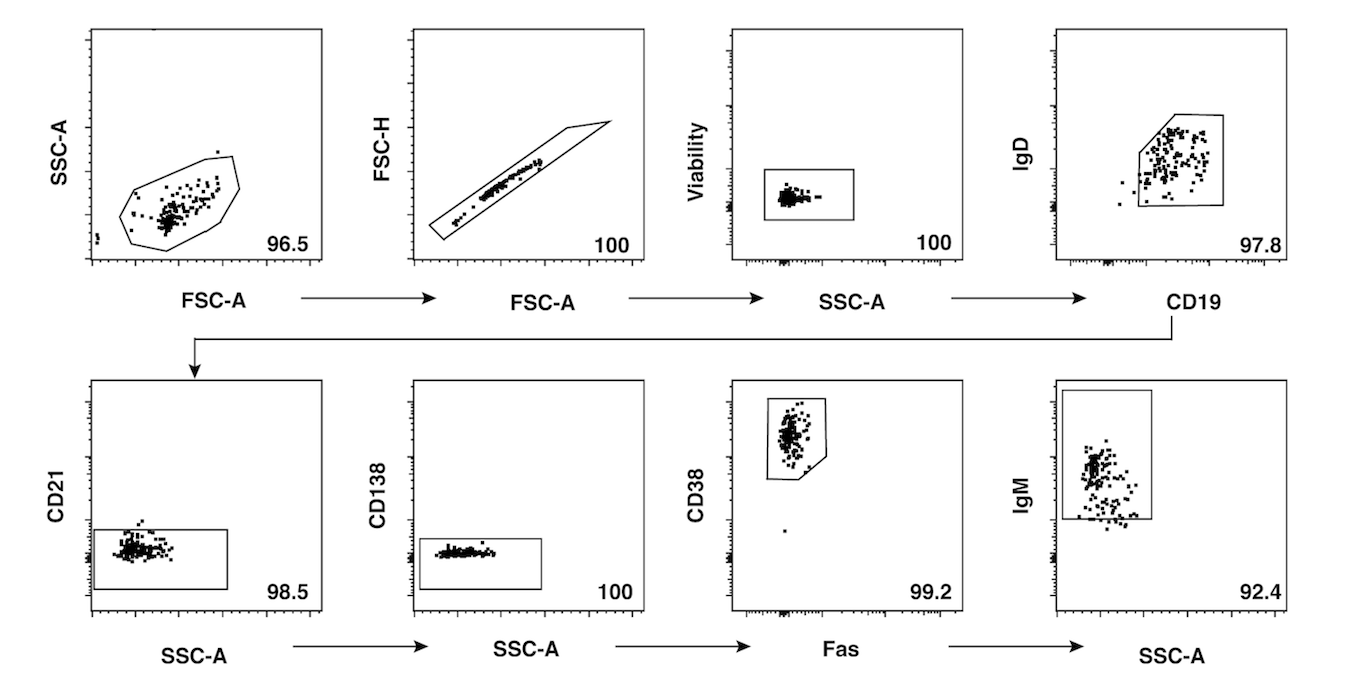 Supplementary Figure 1. Purity of Ly5.1+IgM+ memory B cells isolated by cell sorting. C57BL/6 Ly5.1 mice were infected with P. berghei ANKA and drug-cured after the onset of disease symptoms. On day 21 p.i., splenocytes were harvested and stained with fluorescence antibodies for isolation of IgM+ memory B cells by cell sorting. Purity level of sorted cells was analysed by flow cytometry. Single, live lymphocytes were gated to include CD19+IgD- B cells and exclude plasma and GC B cells (CD21-CD138-, Fas-). Memory B cells were selected by expression of CD38 and IgM. 